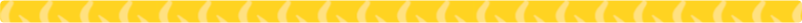 جائزة أولاف 2018 – 2020 : كوني الفرق"تذكر ، ليس ما لديك ولكن ما تقدمه هو ما يجلب السعادة."أولاف بادن باولهل تحدثين فرقا؟ هل تُحْدِثين موجةً من التغيير؟ يمكنك الفوز بجائزة أولاف!لجائزة أولاف 2018 – 2020 ، نريد الاحتفال بمجموعات المرشدات وفتيات الكشافة اللاتي يُنمّين الحركة من خلال تواصلهن مع الفتيات والشابات اللاتي لا يتمتعن بفرصة الوصول إلى حركة المرشدات وفتيات الكشافة في مجتمعاتهن.إذًا ، كيف ستحقق المشاريع الحائزة على جائزة أولاف فرقًا؟ سيحدث هذا من خلال:جعل تجارب المرشدات وفتيات الكشافة أكثر شمولاً وإتاحة لجميع الفتياتكسر الحواجز التي تمنع الفتيات من خلفيات مختلفة أو ذوات الاحتياجات المختلفة من المشاركة الكاملة في أنشطة المرشدات وفتيات الكشافةابتكار تجارب مرشدات وفتيات كشافة أكثر إبداعًا ومرونة ، تُمكّن المزيد من الفتيات من المشاركةتجربة التنوع الكامل لمجتمعهن واتخاذ الإجراءات اللازمة لضمان تلبية حركة المرشدات وفتيات الكشافة لاحتياجات المجتمع كاملاً ، وعيش قيم الشمولية والمواطنةاتخاذ إجراءات للترحيب بالفتيات في العضوية واللاتي لم يكنَّ لينضممن إلى حركة المرشدات وفتيات الكشافة دون مجهوداتهن.من يستطيع المشاركة؟جائزة أولاف مفتوحة لجميع مجموعات / وحدات / فرق المرشدات وفتيات الكشافة التي تخطط وتنفذ مشروعًا مبنيًا على موضوع الجائزة. يمكن لكل منظمة عضو اختيار ما يصل إلى ثلاث مجموعات لتقديمها للترشح للجائزة. لا يمكن ترشيح سوى المشاريع التي تم تنفيذها منذ أكتوبر 2017 واستكملت خلال هذه الفترة الثلاثية.كيف يتم تقييم المشروعات؟يمكن أن تكون مشاريع المجموعة بأي طول ، وبأي حجم ، وأن تركز على أي مجموعة مجتمعية. وسيتم تقييم المشاريع وفقًا لستة معايير:مدى الملاءمة: هل يتناول المشروع موضوع جائزة أولاف لهذا العام؟الابتكار: هل وجدت المجموعة طرقًا جديدة ومبتكرة لتكون التغيير؟الفعالية: إلى أي مدى حقق المشروع أهدافه أو تجاوزها؟ كم من الفتيات والشابات وصل إليهن المشروع؟التأثير: إلى أي مدى أحدثت المجموعة فرقًا حقيقيًا في مجتمعهن؟الاستدامة: هل أدى المشروع إلى تغيير دائم وفعال؟المشاركة الجماعية: إلى أي مدى أخذت الفتيات والشابات في المجموعة زمام المبادرة في تخطيط وتنفيذ المشروع؟ هل كانت بمثابة مبادرة تقودها الفتاة؟ هل لعبت القائدات دورا داعمًا أو توجيهيًا؟كوني جزءًا من خلق المزيد من الفرص للفتيات والشابات وشاركي في تنمية الحركة.استمارة الترشيح لجائزة أولاف 2018 - 2020معلومات عامة*  لكل منظمة عضو 3 ترشيحات كحد أقصىالموافقة على الترشيح من قبل المنظمة العضومن خلال التوقيع على هذه الاستمارة ، نؤكد أن منظمتنا العضو تدعم وتؤيد ترشيح هذه المجموعة لجائزة أولاف 2018-2020.تفاصيل المشروعأدرجي الأهداف وأنشطة المشروع والنتائج والأثر داخل المجتمع. استخدمي ورقة منفصلة إذا لزم الأمر ، بحد أقصى 600 كلمة لكل قسم. الأسئلة التي سوف تساعدنا في تقييم المشروعاستخدمي أمثلة من الأنشطة و / أو المناسبات التي استضفتها ، بحد أقصى 500 كلمة لكل قسم..أقوال وإفادات داعمة من :يجب إرسال الاستمارة المكتملة إلى goverance@wagggs.org  بحلول 28 فبراير 2020. ونشجعكم أيضًا على مشاركة بعض صور المشروع عند تقديم استمارتكم.اسم المنظمة العضو*اسم المجموعةالفئة العمرية للمجموعةعدد الأعضاء في المجموعة المشاركات في المشروعالمدة الزمنية للمشروعمعلومات اتصال قائدة المجموعةالإسممعلومات اتصال قائدة المجموعةاللقبمعلومات اتصال قائدة المجموعةالبريد الإلكترونيالمنظمة العضوالإسم واللقبالدور في المنظمة العضوالتوقيعالبريد الإلكترونيالتاريخالوصف: كيف يتناول المشروع موضوع: "كوني الفرق"الأهداف والأغراض العامة للمشروعأنشطة المشروع - يرجى تقديم لمحة عامة عن الأنشطة المختلفة التي قمتم بها في الإطار الزمني للمشروعالابتكار: كيف وجدت المجموعة طرقًا جديدة ومبتكرة لإحداث التغيير؟الأثــــر: ماذا يعني المشروع بالنسبة للأشخاص الذين وصل إليهم المشروع ؟ إلى أي مدى أحدثت المجموعة فرقًا حقيقيًا في مجتمعهن؟الفعالية: إلى أي مدى حقق المشروع أهدافه أو تجاوزها؟ كم من الفتيات والشابات وصل إليهن المشروع؟الاستدامة: إلى أي مدى تم تخطيط المشروع لإحداث تغيير دائم؟ هل سيكون له تأثير دائم ، أو هل سينمو مع مرور الوقت؟مشاركة المجموعة: إلى أي مدى أخذت الفتيات والشابات في المجموعة زمام المبادرة في تخطيط وتنفيذ المشروع؟ كيف قمتم بضمان أن يكون المشروع مبادرة تقودها الفتاة؟ هل لعبت القائدات دورا داعمًا أو توجيهيًا؟الفتيات والشابات اللاتي تم الوصول إليهن من خلال هذا المشروع (يرجى تضمين ما لا يقل عن 5 اقتباسات بالأسماء والعمر)رئيس المنظمة / المفوض العام أو المفوض الدولي (يرجى إدراج الاسم والتوقيع والمسمى ، بحد أقصى 250 كلمة)الإسم واللقبالبريد الإلكترونيالتوقيعالتاريخ